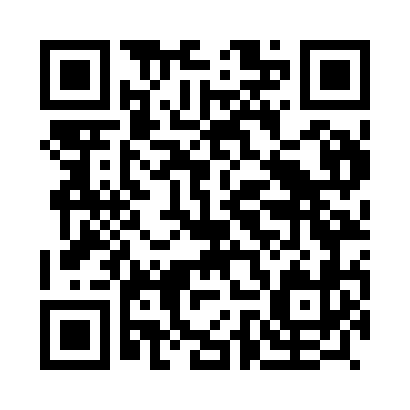 Prayer times for Azabuxo, PortugalMon 1 Apr 2024 - Tue 30 Apr 2024High Latitude Method: Angle Based RulePrayer Calculation Method: Muslim World LeagueAsar Calculation Method: HanafiPrayer times provided by https://www.salahtimes.comDateDayFajrSunriseDhuhrAsrMaghribIsha1Mon5:467:191:396:098:009:272Tue5:447:171:386:098:019:283Wed5:427:151:386:108:029:294Thu5:417:141:386:118:039:305Fri5:397:121:386:118:049:326Sat5:377:111:376:128:059:337Sun5:357:091:376:138:069:348Mon5:337:081:376:138:079:359Tue5:317:061:366:148:089:3710Wed5:307:051:366:148:099:3811Thu5:287:031:366:158:109:3912Fri5:267:011:366:168:119:4013Sat5:247:001:356:168:129:4214Sun5:226:581:356:178:139:4315Mon5:206:571:356:188:149:4416Tue5:196:551:356:188:159:4617Wed5:176:541:356:198:169:4718Thu5:156:531:346:198:179:4819Fri5:136:511:346:208:189:5020Sat5:116:501:346:218:199:5121Sun5:106:481:346:218:209:5222Mon5:086:471:336:228:219:5423Tue5:066:461:336:228:229:5524Wed5:046:441:336:238:239:5725Thu5:026:431:336:238:249:5826Fri5:016:411:336:248:259:5927Sat4:596:401:336:258:2610:0128Sun4:576:391:326:258:2710:0229Mon4:556:381:326:268:2810:0430Tue4:546:361:326:268:2910:05